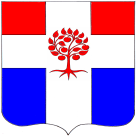 СОВЕТ ДЕПУТАТОВ    ПЛОДОВСКОГО СЕЛЬСКОГО ПОСЕЛЕНИЯ Приозерского муниципального районаЛенинградской области. Р Е Ш Е Н И Еот  24  ноября   2023 года          № 195   Об    установлении    на    территории  Плодовского   сельского     поселенияземельного налога с 01.01.2024 годаВ соответствии с Федеральным законом от 06.10.2003 года № 131-ФЗ «Об общих принципах организации местного самоуправления в Российской Федерации», Налоговым кодексом Российской Федерации, Уставом Плодовского сельского поселения, Совет депутатов РЕШИЛ:1. Установить на территории Плодовского сельского поселения земельный налог с 01.01.2024 года, в соответствии с гл. 31 Налогового кодекса РФ.2. Установить налоговые ставки в следующих размерах:1) 0,3 процента в отношении земельных участков:- отнесенных к землям сельскохозяйственного назначения или к землям в составе зон сельскохозяйственного использования в населенных пунктах и используемых для сельскохозяйственного производства;- занятых жилищным фондом и объектами инженерной инфраструктуры жилищно-коммунального комплекса (за исключением доли в праве на земельный участок, приходящейся на объект, не относящийся к жилищному фонду и к объектам инженерной инфраструктуры жилищно-коммунального комплекса) или приобретенных (предоставленных) для жилищного строительства (за исключением земельных участков, приобретенных (предоставленных) для индивидуального жилищного строительства, используемых в предпринимательской деятельности);- не используемых в предпринимательской деятельности, приобретенных (предоставленных) для ведения личного подсобного хозяйства, садоводства или огородничества, а также земельных участков общего назначения, предусмотренных Федеральным законом от 29.07.2017 года № 217-ФЗ «О ведении гражданами садоводства и огородничества для собственных нужд и о внесении изменений в отдельные законодательные акты Российской Федерации»;- ограниченных в обороте в соответствии с законодательством Российской Федерации, предоставленных для обеспечения обороны, безопасности и таможенных нужд;2) 1,5 процента в отношении прочих земельных участков.3. В соответствии с п. 2 статьи 387 Налогового кодекса РФ установить: 3.1. налоговые льготы в виде освобождения от налогообложения  следующим категориям налогоплательщиков:1) муниципальные учреждения Плодовского сельского поселения, финансируемые из бюджета Плодовского сельского поселения Приозерского муниципального района Ленинградской области;2) организации, включенные в сводный реестр организаций оборонно-промышленного комплекса;3.2.дополнительные налоговые вычеты на необлагаемую налогом площадь земельного участка в размере 600 квадратных метров на одного налогоплательщика в отношении одного земельного участка, находящемся в собственности, постоянном (бессрочном) пользовании или пожизненно наследуемом владении физических лиц, имеющих трех и более несовершеннолетних детей.4. Признать отчетными периодами для налогоплательщиков - юридических лиц первый квартал, второй квартал и третий квартал календарного года.5.  Считать утратившим силу с 1 января 2024 года Решение Совета депутатов муниципального образования Плодовское сельское поселение «Об установлении  с 01.01.2020» № 17 от 22.11.2019 г. (с изменениями).6. Опубликовать настоящее решение в СМИ и на официальном сайте поселения http://plodovskoe.ru/.7. Настоящее решение вступает в силу с 1 января 2024 года. 8. Контроль за исполнением решения возложить на постоянную комиссию по экономике, бюджету, налогам, муниципальной собственности (председатель Ефремов А. Н.).Глава Плодовского сельского поселения                                                             А. Н. ЕфремовИсполн. Космачева В.В. тел. 96-119Разослано: дело-2, Комитет финансов-1, бухгалтерия-1.